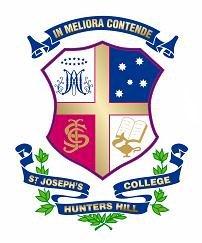 FIXTURES FOR THE SATURDAY OF SATURDAY 1st SEPTEMBER 2018  v2GPS DEBATING – FRIDAY NIGHT ATHLETICS TRAININGSJC INVITATION ATHLETICS CARNIVAL AT ES MARKSBASKETBALL INTERNALS/TRAININGCRICKET – TRAININGGOLFROWING TRAINING SURF LIFE SAVING TRAININGSWIMMING TRAININGTENNISWATERPOLO - TRAININGCompetitionRoundOpposition Location  Bus ToBus FromGPS5Kings Kings4.30pm7.45pm / 9.00pmTRACK EVENTS TRACK EVENTS TRACK EVENTS FIELD EVENTSFIELD EVENTSFIELD EVENTSStart Time: Event: Age group: Start Time: Event: Age group: 7.30amBus DepartsAll8.00am3000m Opens8.30am SHOTOpens8.30amHURDLES13s - Opens  9.00am LONG JUMPOpens & 17 yearsHIGH JUMP13 & 14 years9.10am200m13s - Opens 10.00amSHOT16 & 17 yearsLONG JUMP13 & 14 years10.10am800m13s - Opens 10.45amHIGH JUMP15 & 16 years11.00am100m 13s - Opens 11.30amSHOT14 & 15 years12.00pmLONG JUMP15 & 16 years12.15am400m13s - Opens  12.30pmHIGH JUMPOpens & 17 years1.00pmSHOT13 years1.15pm1500m 13s - Opens 2.10pm4 x 100m relays 13s - Opens  2.15pm Bus ReturnsAll TeamVenueTimeOpens 1 - 2 TrialsGym9.00am – 11.00amOpens 3 - 4 TrialsGym8.00am – 9.00am Other Opens TrialsOutdoor Courts 1 - 210.00am – 11.00am  Under 16sOutdoor Courts 1 - 28.30am – 10.00amUnder 15sOutdoor Courts 3 - 410.00am – 11.00am  Under 14sOutdoor Courts 3 - 48.30am – 10.00amTeam Venue Time Opens Squad 1 - 2Lower Park Nets10:30am-12:30pm Opens Squad 3 - 6Lower Park Nets10:30am-12:30pm 16sLower Park Nets8.30am – 10.30am15sLower Park Nets8.30am – 10.30am14sLower Park Nets8.30am – 10.30amWicket Keeping Training Lower Park Nets8.30am – 10.30amTeam Venue Time Bus ToBus FromTrainingNth Ryde or Concord1.00pm Start N/AN/A CrewsVenueTimeBreakfastSenior (Yr 10 & 11)Boat Shed6.00am – 11.00am5.30am (Boarders) 8.45am (Hot)  Year 9Boat Shed6.30am – 11.00am6.00am (Boarders) 9.00am (Hot)  Year 8s Quads Boat Shed7.00am – 10.00am 6.30am (Boarders)Year 7s Quads Boat Shed7.30am – 10.30am7.00am (Boarders) Team Venue Time Bus ToBus FromTrainingQueenscliff Beach9.00am – 11.00am8.15am11.15amTeam Venue Time Bus ToBus FromSquadLane Cove Swimming Pool8.30am – 10.00am8.10am10.10amTeamOppositionVenue Game Times  GPS SquadInternalSJC 1 – 8 11:00am – 1:00pmOpens 3rds – 8ths InternalSJC 1 – 4 9:30am – 11:00am Under 16sInternalSJC 5 – 89:30am – 11:00am Under 15sInternalSJC 1 – 4 8:00am – 9.30amUnder 14sInternalSJC 5 – 8 8:00am – 9.30amTeam Venue Time Bus ToBus FromGroup 1Auburn Swimming Pool8.00am – 9.30am7.30am9.45amGroup 2Auburn Swimming Pool8.00am – 9.30am7.30am9.45am16sHealy Centre 8.30am – 9.30am N/AN/A 15s & 14sCardio Room 8.30am – 9.30am N/AN/A 